BOARD OF TRUSTEES FOR THE TOWN OF LUTHER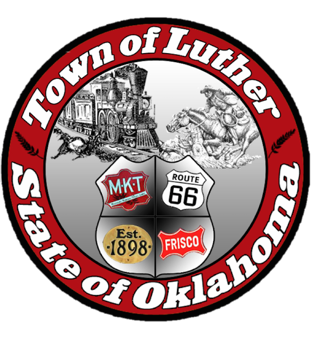 REGULAR MEETING AGENDAIn accordance with the Open Meeting Act, Section 311, The Town of Luther, County of Oklahoma, 119 S. Main Street, hereby calls a Regular Meeting of the Luther Board of Trustees, Tuesday, February 13, 2018 at 7:00 p.m. at The Luther Community Building, 18120 East Hogback Road, Luther, OK 73054.Call to order.Invocation Presentation of Colors - Boy Scout Troup 344Pledge of AllegianceRoll CallDetermination of a quorum.Approval of the minutes for the following meeting(s) January 9th & 25th , 2018  Regular Town,  as prepared by the Town Clerk/Treasurer and subject to additions or corrections by the Board of Trustees.Report of the Treasurer.Review of claims including payroll.Trustee Comments.Presentation: A representative of Oak Hills Care Center in Jones would like to invite everyone to their Spring Fling.Presentation: 2017 Independent Town of Luther Audit by Autumn Williams of Russell and Williams CPA’s.Trustee One (Paxton Cavin)Consideration, discussion, and possible action to authorize the police chief to begin the process to hire a police officer.  Tabled from January 25th meeting.Consideration, discussion, and possible action to approve repairs to the 2011 Caprice at an estimated cost of $890.Consideration, discussion and possible action to select and approve a contract regarding a communications package for the purpose of updating the Luther Police Department radio communication systems.Trustee Two (Ron Henry)Trustee Three (Trandy Langston)Trustee Four (Jason Roach)Trustee Five (Jenni White)Consideration, discussion and possible action regarding purchasing a suction unit for the Luther Fire Department at a cost of $565.00. Tabled from January 25th meeting.Consideration, discussion and possible action to accept the findings of Russell and Williams CPA Town of Luther audit.  Consideration, discussion and possible action to appoint Chris Ivitch to the Parks Commission as Park Commissioner, filling the seat vacated by Michael Oliver.Consideration, discussion and possible action to close 3rd Street from Birch to Ash from 11am to 3pm on Saturday, March 3rd for the First Anniversary of DJ’s Barbeque.Consideration, discussion and possible action to identify a time and place to dedicate the plaque for the donated, Rodia Mae Johnson Rolfe property.Consideration, discussion and possible action to transfer $1,125.00 – the amount of the monthly Technology Fee – from the Town General Fund to the Technology Fee Fund on a continuing basis as part of day to day, month to month, regular office business. Consideration, discussion and possible action to change the Parks Commission ordinance regarding length of membership served on the Board. New Business: In accordance with the Open Meeting Act, Title 25 O.S. 311.A.9, new business is defined as any matter not known about or which could not have been reasonably foreseen prior to the time of posting the agenda.Citizen participation:  Citizens may address the Board during open meetings on any matter on the agenda prior to the Board taking action on the matter. On any item not on the current agenda, citizens may address the Board under the agenda item Citizen Participation. Citizens should fill out a Citizen’s Participation Request form and give it to the Mayor. Citizen Participation is for information purposes only, and the Board cannot discuss, act or make any decisions on matters presented under Citizens Participation. Citizens are requested to limit their comments to two minutes.Adjourn._______________________________________________Kim Bourns, Town Clerk/Treasurer*Agenda Posted Monday, February 12, 2018 at Luther Town Hall, on the website at www.townoflutherok.com and on Facebook at The Town of Luther, prior to 7:00pm